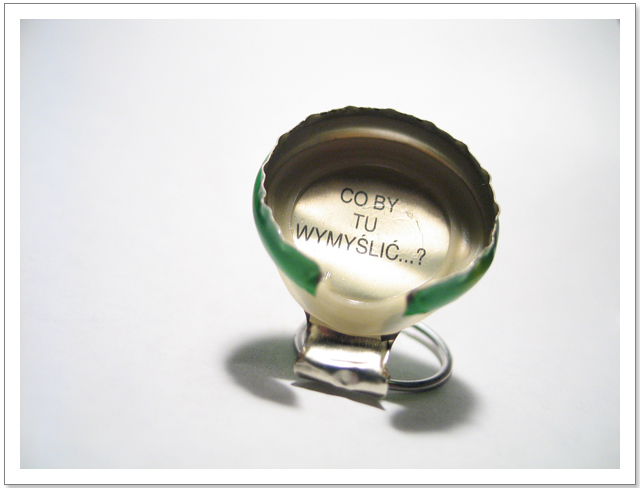 Drodzy Nauczyciele, Koleżanki i Koledzy!Nasza obecna  rzeczywistość  jest całkiem nowa dla Nas Wszystkich. O ile dotąd walczyliśmy 
z nadużywaniem przez Uczniów wszelkich komunikatorów, o tyle teraz stały się one naszym sprzymierzeńcem. Jak widać: młotkiem można rozbić komuś głowę, ale można też wbić gwóźdź.  Staramy się więc „wbijać gwoździe” z pomocą Internetu, smartfona czy tableta, komunikatorów, grup społecznościowych, poczty elektronicznej i platform edukacyjnych. Możecie zatem teraz pozbyć się poczucia winy i pozwolić korzystać z nich Waszym Uczniom, lecz odpowiedzialnie i z rozsądkiem. Jak informuje nas za pośrednictwem mediów  Rząd, MEN, Dyrekcja Szkoły, taka sytuacja może jeszcze potrwać. Najgorsza byłaby teraz z naszej strony bezczynność. Każdy robi więc to, co może i umie najlepiej, a Wy, nauczyciele, jak ufam, czuwacie nad tym, aby wszystko zachowało właściwe proporcje. Z pewnością służycie pomocą, gdy trzeba i dbacie o dobry kontakt z  Uczniami i Rodzicami. Mam nadzieję, że zdamy ten egzamin, choć nie odbywaliśmy przed nim żadnej próby. Zachowajmy
 w obecnej sytuacji  umiar, dobry nastrój  i spokój, bo są to nasi sprzymierzeńcy. Czas wolny od pracy - nauki online poświęćmy na te aktywności, które lubimy i które sprawiają nam radość. Dbajmy 
o siebie i dobre relacje z innymi. Jeżeli potrzebujecie kontaktu z pedagogiem, psychologiem 
lub terapeutą, szukajcie adresów mailowych na stronie Szkoły. I piszcie! Na pewno uzyskacie odpowiedź.			 Pozdrawiam serdecznie – Maria Zaremba – Wasz pedagog szkolny.Szczypta rozsądku.Media społecznościowe, Internet i smartfon to naturalne środowisko dla dzieci i młodzieży, które wskutek nadużywania nowych technologii są nieustannie narażone na bodźce, co skutkuje ciągłą potrzebą „bycia online”. Co więcej, rozwój technologii i stały dostęp do Internetu skutkują zaburzeniem proporcji między realnym a wirtualnym życiem dziecka, między relacjami budowanymi w rzeczywistości i tymi, które realizowane są w cyberprzestrzeni. Terapia psychologiczna dziecka 
w świecie rosnących uzależnień od nowych mediów, wszechobecnego hejtu w sieci i cyberprzemocy wymaga świadomego podejścia.Jakie są objawy uzależnienia dziecka od komputera?życie uzależnionego dziecka kręci się wokół komputera, co oznacza:wiele godzin dziennie spędzanych przed monitoremcoraz mniej czasu dla przyjaciół, rodzinybrak czasu na odrabianie lekcjidziecko może kłamać, oszukiwać, by ukryć, jak bardzo pochłania je świat wirtualnynie zauważa, że zaniedbuje swoje obowiązki w świecie realnymseparuje się od rówieśnikówstaje się niespokojne, rozdrażnione, czasem agresywne, gdy dostęp do komputera jest ograniczany.W uzależnienie wchodzi się stopniowo, objawy zwiększają się i nasilają wraz 
z pogłębianiem się uzależnienia.Co wtedy robić?*   nie obwiniać i nie oskarżaćzwrócić się do specjalisty ( psychologa, psychoterapeuty)porozmawiać z dzieckiemustalić zasady: ile czasu dziecko może spędzać przed komputerem i na co ma ten czas przeznaczyćz jakich obowiązków musi się wcześniej wywiązaćzachęcać, by więcej czasu spędzało z rówieśnikaminamawiać, by rozwijało swoje zainteresowaniazapytać, czy nie ma problemów w szkole, czy nie wydarzyło się coś złego (uzależnienie może być ucieczka przed problemami realnego świata w świat wirtualny).Złote rady dla rodziców:niech komputer stoi we wspólnie użytkowanym pomieszczeniuinteresuj się tym, co robi Twoje dziecko w siecirozmawiaj z nim o tymnie bój się przyznać do niewiedzynaucz dziecko, że osoba poznana w sieci nie musi być tym, za kogo się podajenaucz dziecko, by nie podawało danych osobowych i nie opowiadało o rodzinieustal, że nie wolno umawiać się z osobami poznanymi w sieci bez Twojej wiedzynie krytykuj dziecka, nie obwiniaj go, jeśli coś się staniejeżeli budzi Twoje wątpliwości coś, czego nie wiesz, poradź się specjalistówrozmawiaj z dzieckiem, rozmawiaj i jeszcze raz rozmawiaj!Zadbaj też o siebie.       Higiena pracy przy komputerze Ekran nie powinien odbijać światła - dlatego też ważne jest ustawienie go pod odpowiednim kątem w stosunku do jego źródeł. Rozwijając przepis: monitor trzeba ustawić tak, aby nie światło nie znajdowało się z tyłu. Źle jest również, gdy użytkownik ma jasność przed sobą - np. lampkę nad ekranem. Optymalnie jest ustawić się bokiem.  Odległość pomiędzy brzegiem biurka a ustawioną na nim klawiaturą powinna być większa niż 10 cm. Chodzi tu o możliwość ułożenia na biurku dłoni. Pisanie z rękami bez oparcia jest bardzo uciążliwe dla użytkownika.  Odległość ekran-użytkownik powinna wynosić co najmniej  40-75 cm.Górna krawędź monitora nie powinna znajdować się powyżej linii wzroku użytkownika.Wilgotność powietrza nie powinna być mniejsza niż 40% - chodzi tu o to, że w trakcie korzystania z komputera oczy mocno się wysuszają, dlatego ważne jest zapewnienie pewnego poziomu wilgotności w pomieszczeniu.Wysokość stołu i krzesła powinna być tak dostosowana, by zapewnić co najmniej kąt prosty pomiędzy ramieniem a przedramieniem użytkownika. Korzystaj z przerw. Nie spędzaj ich przed monitorem, najlepiej jest wstać i poruszać się trochę. Dobrze jest wtedy zamknąć oczy na jakiś czas lub popatrzeć na coś zielonego - ten kolor wpływa kojąco na  oczy. Spróbuj wprowadzić do swojego reżimu pracy system tzw. mikroprzerw. Chodzi tu o króciutkie przerwanie zajęć (np. na kilkadziesiąt sekund), w trakcie którego wykonuje się specjalne ćwiczenia rozluźniające mięśnie i relaksujące oczy.  Zadbaj o regularne wietrzenie pomieszczenia - o ile nie znajduje się w nim klimatyzacja. Staraj się utrzymywać wyprostowaną sylwetkę (kąt 90 stopni), ręce wygodnie opieraj o blat biurka. Optymalnym ustawieniem monitora jest odchylenie go lekko do tyłu i ustawienie tak, aby był idealnie przed użytkownikiem. Głowę powinno się trzymać prosto, nadmierne odchylenia do przodu lub do tyłu mogą spowodować uciążliwe bóle mięśni.Przy pracy z laptopem (zwykle mało wygodnej) zaleca się ustawienia go na biurku, a nie na kolanach. Dodatkowo warto podłączyć osobne peryferia - myszkę i klawiaturę.Szczególną uwagę należy zwracać na ułożenie dłoni na myszce - wieloletnie błędne użytkowanie może doprowadzić do tzw. zespołu cieśni nadgarstka. Dbaj o oczy. Postaraj się raz na jakiś czas je zamknąć, by odpoczęły. Jeśli widzisz, że są przekrwione i nadmiernie przesuszone, dobrym pomysłem jest  odrywanie wzroku od monitora raz na jakiś czas i spoglądanie gdzieś w dal. Jeśli twoja praca wymaga od ciebie długotrwałego używania komputera, w czasie wolnym wybierz inne aktywności, nieangażujące wzroku. Wiosną najlepszym wyborem jest spacer gdzieś wśród zieleni - jak już wspomniano wcześniej, ten kolor działa ożywczo na zmęczone oczy.Opracowanie: mgr Maria Zaremba      pedagog szkolny